General Informations:Curriculum:	Architecture Bsc, Architecture OTM, Name of Course:	Building Construction 4 Course Code:	EPE 102ANSemester:	4thNumber of Credits:	7Allotment of Hours per Week:	4 Practical Lessons and 3 Lectures / WeekEvaluation:	examination gradePrerequisites:	Completed Building Construction 3Course director:	Dr. Gergely Sztranyák, associate professor	Office: 7624 Magyarország, Pécs, Boszorkány str 2. B-327	E-mail: sztranyak.gergely@mik.pte.hu	Munkahelyi telefon: +36 72 503 650 / 23815Instructors:	Dr Bálint Baranyai, assistant professor	Iroda: 7624 Magyarország, Pécs, Boszorkány u. 2.	E-mail: 	Munkahelyi telefon: 	Dr Danyi Tibor Zoltan, assistant professor	Iroda: 7624 Magyarország, Pécs, Boszorkány u. 2. 	E-mail: 	Munkahelyi telefon: 	Dr Balázs Kokas, assistant professor	Iroda: 7624 Magyarország, Pécs, Boszorkány u. 2.	E-mail: 	Munkahelyi telefon: 	Dr Ádám Katona, assistant professor	Iroda: 7624 Magyarország, Pécs, Boszorkány u. 2.	E-mail: 	Munkahelyi telefon: 	Dr Tamás Pethes, assistant professor	Iroda: 7624 Magyarország, Pécs, Boszorkány u. 2.	E-mail: 	Munkahelyi telefon: 	Modar Ali, Phd student	Iroda: 7624 Magyarország, Pécs, Boszorkány u. 2. 	E-mail: 	Munkahelyi telefon: General Course DescriptionDuring the last two semesters students learned the construction methods of load-bearing wall from the foundation up to the roof structure. During this semester students will learn the constructional solutions of the reinforced concrete skeleton structures and we will get an overwiev of the topics of waterproofing, flooring and separation wall systems.Learning OutcomesThe aim of the semester is to draw and understand the elements of the architectural construction plans based on the previous studies. Students need to make construction detail drawings individually.Subject contentDuring the semester students learn the construction design methods of using reinforced concrete skeleton structures, flat roofs, waterproofings, and dry walls.The topics of the lectures are discussed more detailed during the practical lessons, where students deepen their knowledge through the drawings done together with the teacher. According to these students will be able to make their own drawing tasks alone.The tasks and requirements are given according to the syllabus. All these information along with the lectures and guidance notes are continuously uploaded to Microsoft TEAMS.Examination and evaluation systemIn all cases. Annex 5 of the Statutes of the University of Pécs, the Code of Studies and Examinations (CSE) of the University of Pécs shall prevailhttps://international.pte.hu/sites/international.pte.hu/files/doc/TVSZ%202022_06_23_ENG.pdfAt the end of each practical lesson, students are required to upload the current status of midterm assignments to their own folder (PDF, JPG format) on the subject's Microsoft Office 365 Teams interface. It is the student's duty to create the TEAMS folder at the beginning of the semester in the path specified by the course supervisor. (folder name: NEPTUN code)The completed semester task must be kept by the students after the assessment. After the semester assignments have been evaluated, their final digital version (in PDF format) must be uploaded to the subject's Microsoft Office 365 Teams folder on the 15th week. The uploading of the semester tasks is a condition for obtaining a signature!AttendanceIn accordance with the Code of Studies and Examinations of the University of Pécs, Article 45 (2) and Annex 9. (Article 3) a student may be refused a grade or qualification in the given full-time course if the number of class absences exceeds 30% of the contact hours stipulated in the course description..AssessmentMid-term assessments, performance evaluation and their weighting as a pre-requisite for taking the final exam Requirements for the end-of-semester signature In order to get the signature for the course students need to hand in all drawing tasks and do both written tests.Re-takes for the end-of-semester signature  (PTE TVSz 50§(2))The specific regulations for grade betterment and re-take must be read and applied according to the general Code of Studies and Examinations. E.g.: all the tests and the records to be submitted can be repeated/improved each at least once every semester, and the tests and home assignments can be repeated/improved at least once in the first two weeks of the examination period. Type of examination: In situ drawing and oralThe exam is successful if the result is minimum 50 %. Calculation of the grade (TVSz 47§ (3))The mid-term performance accounts for 40 %, the performance at the exam accounts for 60 % in the calculation of the final grade.Calculation of the final grade based on aggregate performance in percentageReadings and Reference MaterialsIn order of relevance. (In Neptun ES: Instruction/Subject/Subject details/Syllabus/Literature))Required:[1.] Andrea Deplazes (ED.): Constructing Architecture, Materials, Processes, Structures, BIRKHAUSER[2.] Franzis D.K. Ching, Barry Onouye, Douglas Zuberbuhler: Building Structures Illustrated, Patterns, Systems and Design, WILEY[3.] Franzis D.K. Ching, Mark Mulville: European Building Construction Illustrated, WILEYLecture notes, guidance notes (download):https://drive.google.com/drive/folders/1QueHORvV63G8PDTWj3d7rFD0qkil2U20?usp=sharingMethodologyThe course is based on individual architectural skills with regular consultations and presentations.The practical use of the topics of the lectures are learned during the practical lessons by drawing. According to these students will be able to make their drawing tasks alone.The course is based on collaborations, participation and discussions during the lessons. This is an interaction between Students and Faculty; used the teaching methods like ‘Problem-based learning’ and ‘learning-by-doing’. The communication and the work in class should be respectful with the other students and their desire to work with regard to noise levels, noxious fumes, etc. from all participants.The aim of the course is to use individually the correct structural solutions, possibilities and limits by the end of the semester.The learning process during the semester consists of the following steps:consultation – presenting and discussing the work done at home, raising problems, analysing the possible solutionsaccording to the consultation working further on the drawing taskconsultation – presenting and discussing the work done at home, raising problems, analysing the possible solutionsStudents with Special NeedsStudents with a disability and needs to request special accommodations, please, notify the Deans Office. Proper documentation of disability will be required. All attempts to provide an equal learning environment for all will be made.Detailed requirements and schedule of the CourseTasks and minimum requirementsTASK				TOPIC					MAXIUM POINTS1st Written Test		Topics of the lectures				20 p2nd  Written Test		Topics of the lectures 				20 pDrawing 1		Plans of reinforced				20 p				concrete skeleton buildingDrawing 2		Plan of the waterproofing system			20 p				of the top of the building	Drawing 3		Plan of the waterproofing system			20 p				in the ground and bathrooms								TOTAL:	100	POINTSThe mid-term performance accounts for 40 % in the calculation of the final grade.Drawing Exam		Drawing exercises, no aid allowed			50 p				2 x 120 minutes (25 – 25 p, min. 12.5 p from each task)Oral Exam		30 minutes, no aid allowed, 2 topics 		50 p				(25 – 25 p, min. 12.5 p from each topic)								TOTAL:	100	POINTS							MIN.:		50	POINTS The exam performance accounts for 60 % in the calculation of the final grade.Topics of the Oral ExamReinforced concretenskeleton structures (structural systems, structural elements, thermal bridges)Constructional design methods of flat roofs (materials, structural details, design methods)Flat roofs – non-walkableFlat roofs – terrace roofsFlat roofs – green roofs, roofs for car parkingDesign methods of waterproofing in wet functions (materials, structural details, design methods)Constructional design methods of waterproofing in the ground (groundwater)Constructional design methods of waterproofing in the ground (with constantly hydrostatic pressure)Constructional design methods of waterproofing in the ground (with temporary hydrostatic pressure)Constructional design methods of  follow-up wall waterproofingConstructional design methods of traditional floorsConstructional design methods of  dry floorsConstructional design methods of dry separation wallsDrawing 1:Using reinforced concrete skeleton structure in the given building.The level of the garage is the ground floor, there is no basement and no neighboring building.Datas (given by the teacher):Line types/fillings see in attachement.Drawing parts:Ground floor plan is also a foundation plan	1:50Top floor plan				1:50Sections (A-A, B-B)			1:50Facade						1:50Given by the teacher.Details (4 pieces)				 1:5Drawing 2:Plan of the waterproofing system of the top of the building (flat roof)Drawing parts:Floor plan 				1:50Sections (A-A, B-B)			1:50Details	(6 pieces)			1:5Drawing 3:Plan of the waterproofing system in the ground and in the buildingDrawing parts:Floor plan				1:50Sections (A-A, B-B)			1:50Plan of a bathroom			1:20Details	(6 pieces)			1:5Schedule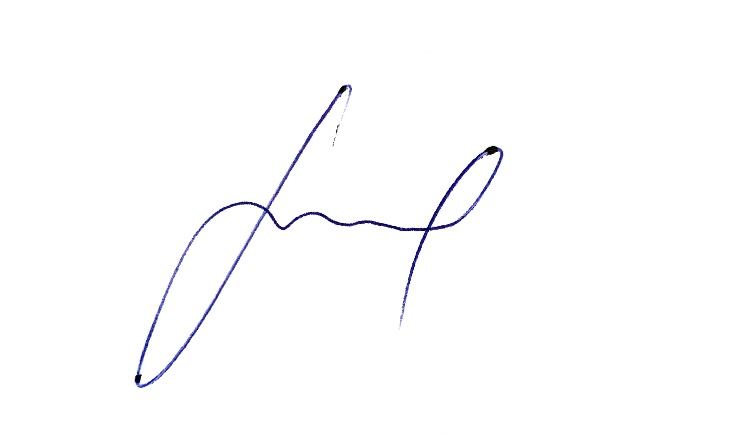 	..……………………….	Gergely Sztranyak DLAPécs, 24.01.2024TypeAssessmentRatio in the final gradeWritten Test 1max 20 points8 %Written Test 2max 20 points8 %Drawing Task 1max 20 points8 %Drawing Task 2max 20 points8 %Drawing Task 3max 20 points8 %Grade:54321A, jelesB, jóC, közepesD, elégségesF, elégtelenPerformance in %85%-100%70%-84%55%-69%40%-54%0-39%Lecture Lecture Lecture Lecture Lecture weekTopicCompulsory reading; page number(from … to …)Required tasks (assignments, tests, etc.)Completion date, due date1.Site visit: New Market Hallmeeting point: Wednesday 9:30 amSquare next to the market hall at the fontain2.Reinforced concrete skeleton structures-history, principles of design, elements, detailsConstructing Architecture: p 69, 73-75Building Structures Illustrated: p 40-51, 97-101, 102-115, 162-163,207-216European Building Construction Illustrated: 3.16-17, 4.10, 7.50-513.Reinforced concrete skeleton structures-history, principles of design, elements, detailsConstructing Architecture: p 69, 73-75Building Structures Illustrated: p 40-51, 97-101, 102-115, 162-163,207-216European Building Construction Illustrated: 3.16-17, 4.10, 7.50-514.Heat flow, vapour diffusionThermal insulationWaterproofing of flat roofs 		Constructing Architecture: p 144-145, 286-2895.Waterproofing of flat roofs – principlesof design, terrace roofs, green roofs,	non-walkable roofs, roofs for parkingConstructing Architecture: p 223-224, 214-218,  European Building Construction Illustrated: 6.04, 7.05, 7.18-146.Waterproofing of flat roofs – principlesof design, terrace roofs, green roofs,	non-walkable roofs, roofs for parkingConstructing Architecture: p 223-224, 214-218,  European Building Construction Illustrated: 6.04, 7.05, 7.18-147.WRITTEN TEST I.8.Waterproofing in the ground – principlesof design, materials	Lecture notes: Basement waterproofing9.SUBMISSION IIpresentation of Drawing 210.Waterproofing in wet functions	– principles of  design, materials	Lecture notes: Basement waterproofing11.Waterproofing – follow-upwall waterproofing methodsLecture notes: Basement waterproofing12.Floor systems / dry wallsKnauf Board technical description13.NATIONAL HOLIDAY14.WRITTEN TEST II.15.EXAM PERIOD 1TH WEEKRETAKE OF WRITTEN TEST I - IIPractice/Laboratory PracticePractice/Laboratory PracticePractice/Laboratory PracticePractice/Laboratory PracticePractice/Laboratory PracticeweekTopicCompulsory reading; page number(from … to …)Required tasks (assignments, tests, etc.)Completion date, due date1.Introduction of the syllabus, requirements in the study and exam period2.Drawing practice: reinforced skeleton structures3.Consultation of Drawing 14.Consultation of Drawing 15.SUBMISSION I presentation of Drawing 1Optional: extra consultation of Drawing 16.Drawing practice: terrace roof plan7.Consultation of Drawing 28.Consultation of Drawing 29.HOLIDAYSUBMISSION IIpresentation of Drawing 2 in time of the lecture on wednesday10.Drawing practice: waterproofing in the ground11.Consultation of Drawing 312.Consultation of Drawing 313.SUBMISSION III presentation of Drawing 3Optional: extra consultation of Drawing 314.SUBMISSION I – II - III 15.EXAM PERIOD 1TH WEEKLATE SUBMISSIONOnly for 50 % of the available points (max. 10 p for each drawing task)